ResumePersonal StatementA recent computer science graduate with a first class honours degree, BSc (Hon) Computing. Recently completed post graduate degree in Enterprise System and Enterprise System from University of Greenwich. These programmes have enabled me to develop not only specific IT skills, but also a valuable and transferrable skill set required in this fast paced industry sector.I am looking for an opportunity in Challenging and dynamic environment where I can use my skills and knowledge to help the company to achieve their goals as well as growing my career.Work ExperienceSoftware Developer, Freelance, London.                                                      August 2012– February 2015Key roles: Review the current systemDemonstrated the time management skills by scheduling the development process to finish the product on timePresenting ideas on system improvements, including cost proposalsProducing detailed design specifications Implementing the software products using different programming languages:  Java, PHP, MYSQL, HTML, CSS, JavaScript, XML, and JQuery.Testing the product in controlled , real situations before handing over to the clientPreparation of training manuals for the userMaintaining the system once they are up and running. Beverage Supervisor, Clerkenwell Green. London.                                            August 2013 – February2015Duties include:Managing the beverage team of various number depending on the event sizeMaking sure that everything is running smoothly in terms of beverage.Helping train new team members in key competencies. Demonstrating an in-depth knowledge of key health and safety standards used within the industry.  Education University of Greenwich, London.					                           2013 – 2014MSc. (Honours) Enterprise System and Database Administration             		                    72%Key Skills gained: Conceptual and analytical thinking about the big data problemsExtracting, transforming and Loading of the big size of the data from one system to another for analytical purpose.Playing a role of database administrator for the oracle database on the basis of provided industrial case study.Working with database:  Oracle 11g, MYSQL Learning to use big data technologies:  Hadoop (Hive and Pig) and NOSQL databases : MongoDB, CassandraWriting a PL/SQL programs  for the different purposesAccomplished analytical, design and development skills as well as critical thinking.Working with operating system: Microsoft Windows, Linux , UnixOracle database administration skillUniversity of Greenwich, London.                                                 		                      2009 – 2012 BSc. (Honours) Computing								  83%Key Skills Gained:Detail understanding of how the computer system workWays of understanding the problem situations to be able to develop the appropriate productProject management skillsProgramming languages like Java, C#, HTML, CSS, Java Script, PHP, Jquery, Understanding of how the relational database system works Creating queries, forms and report in different relational database management systems.Portfolio Undergraduate Project on location based photo sharing application for Android mobile using Java , XML, SQLite databasePost graduate project on comparison between local and cloud storage for business applications using research methodologies, Java, XML, HTML, PHP, Query, CSS, MYSQL, Google cloud platform.Personal portfolio website for fashion design professional).Published a post  titled “Big data and social media” on LinkedIn Pulse (Hobbies & InterestsI am very passionate about cricket and have participated in number of tournaments when I was in college. I am also interested in being up to date with the latest computing technology Personal DetailsDate of Birth: 23 April 1990Visa Status: Visit VisaVisa Expire Date: 10th July 2015--------------------------References are available on request. Thank you------------------------	Madhab Madhab.231594@2freemail.com  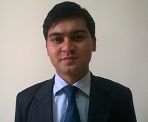 